2018 Breeding Shed Requirements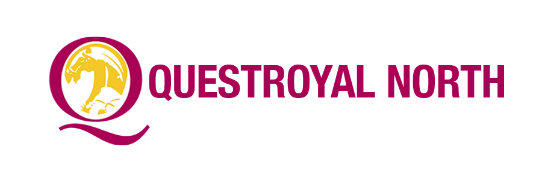 58 Dunn Rd.Stillwater, NY 12170Phone: (518) 541-3280Fax: (518) 541-3281questroyalnorth@gmail.comSTALLION: _____________________________________                  REQUESTED BREEDING DATE: ____________________MARE: ________________________________________                  AGE/COLOR: _________________________________OWNER OF MARE: ______________________________                   2018 STATUS:         BARREN     MAIDEN     FOALING    2017 COVERING SIRE: ___________________________                   LAST COVER DATE: ____________________________This form must accompany mare on trip to the breeding shed**Mare must have proper identification (halter name plate or neck strap)**Please CIRCLE the appropriate requirements below and attach the necessary paperwork. Mare will NOT be bred without all required signed documentsDo we have permission to tranquilize your mare if necessary?   YES _____   NO _____Please indicate if the mare has any characteristics the breeding shed should be aware of:Farm Name: ______________________________ Farm Manager’s Phone #: __________________________Signature of Owner or Authorized Agent: ____________________________________________Mare Type1st Trip2nd Trip3rd Trip4th TripMaiden Mare**hind shoes removed**Shed FormJUMPED prior to arrivalShed FormShed FormNeg. Uterine CultureShed FormNeg. Uterine CultureBarren MareShed FormNeg. Uterine CultureShed FormShed FormNeg. Uterine CultureShed FormNeg. Uterine CultureFoaling MareShed FormShed FormNeg. Uterine CultureShed FormNeg. Uterine CultureShed FormNeg. Uterine Culture